Publicado en Madrid el 24/01/2024 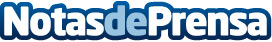 INDIBA presentará sus últimos avances tecnológicos en el IMCAS World Congress 2024 del 1 al 3 de febrero, promoviendo una Juventud DuraderaAsí mismo, la compañía presentará los INDIBA Ceuticals, los productos de la nueva división Pharma, que comprenden un amplio espectro de dermocosméticos y nutricosméticos, antioxidantes y complejos antiedad, basados en la medicina regenerativa de vanguardia para el cuidado facial y corporalDatos de contacto:María GuijarroGPS Imagen y Comunicación, S.L.622836702Nota de prensa publicada en: https://www.notasdeprensa.es/indiba-presentara-sus-ultimos-avances_1 Categorias: Internacional Nacional Industria Farmacéutica Eventos Belleza http://www.notasdeprensa.es